THIS FILE IS NOT A PLAIN TEXT BUT RATHER A TEMPLATE which you may fill in with the information you need.Just be sure to remove the unnecessary.UDC 001.4PAPER TITLE1Ivanov Ivan Ivanovich, academic title (for example: PhD in ... or DSc in …), academic degree or position (for example: professor, professor at the Department …);2Petrov Pyotr Petrovich academic title (for example: PhD in ... or DSc in …), academic degree or position (for example: professor, professor at the Department …;1FSEI HE «Kaliningrad State Technical University»,Kaliningrad, Russia, e-mail: ivanov@fair.ru2Baltic Fishing Fleet State Academy of FSEI HE «KSTU», Kaliningrad, Russia, e-mail: petrov@fair.ruAbstract in Russian, Times New Roman, font size – 12 pt, in italics, 5-7 lines. The abstract must include well-defined objective of the work, its novelty, main conclusions.Body text. The paper section heading 1.1. The paper subsection headingBody text of the paper. ...Using formulas. Example of using a formula in a separate line                                                                     (1)Example of using a formula in the text , body text of the paper…..Table 1Table nameExample of using graphics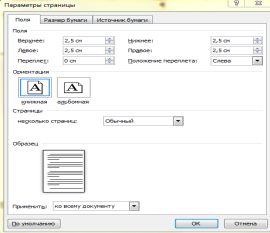 Fig. 1. General configuration of the pageBody text of the paper…..REFERENCES1. Astrov V.Yu. Migration of seawater fish. M.: Pishevaya promyshlennost, 1982.- 230 p.2. Bulatov M.I. Kalinkin I.G. Practical guide on photometric methods.- Leningrad, 1986.- 432 p.3. ...ARTICLE TITLE1Ivanov Ivan Ivanovich, including academic degree and position 2Peter Petrov Petrov, including academic degree and position1Kaliningrad State Technical University, Kaliningrad, Russia, e-mail: ivanov@fair.ru2Baltic Fishing Fleet State Academy FSBEI HE «KSTU», Kaliningrad, Russia, e-mail: petrov@fair.ruAbstract (5-7 lines)№ Column-1Column-2Column-3Column-41ааааааааеее111ууууу2ааааааааеее222ууууу3ааааааааеее333ууууу